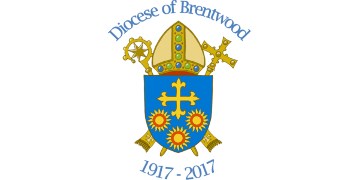 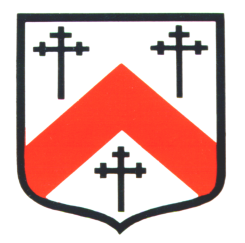 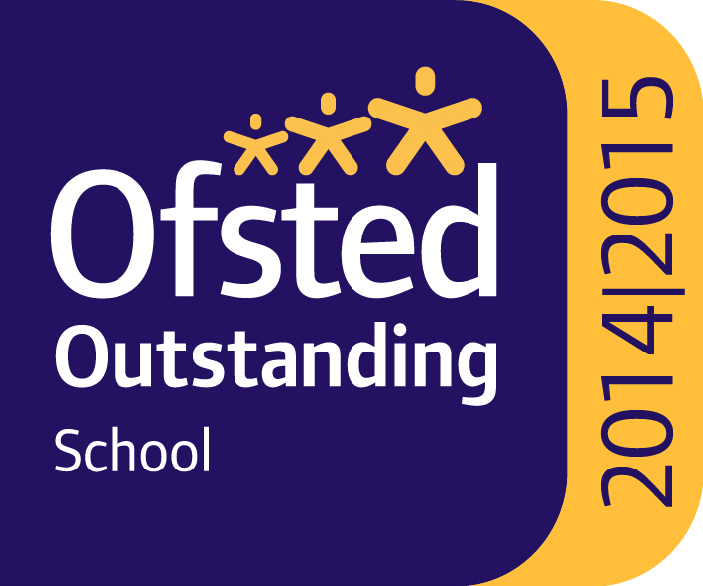 TRINITY CATHOLIC HIGH SCHOOL(Science and Sports College)Chairman of Governors:  Mrs M BishopHeadmaster: Dr P C Doherty OBE, BA (Hons), DPhil (Oxon), FRSALearning Resource Centre AdministratorPerson Specification Qualifications:Good standard of general education – 5 GCSEs or equivalent including English and Maths (essential)A secretarial or related IT qualification (essential) Experience:At least three years experience of employment in office and administrative role (desirable)Experience of work in a school (desirable)Experience of data systems e.g SIMS (desirable)First aider (desirable) or willing to train as a first aiderSkills and abilities:Good knowledge of Microsoft Office, in particular Word, email, databases and spreadsheets (essential)Ability to learn new ICT quickly (essential)Ability to proof read accurately and consistently ensuring accurate correction of spelling, grammar and a high standard of work in terms of presentation and layout (essential)Ability to compose routine correspondence appropriate to intended audience as well as ability to effectively take minutes of meetings (essential)Good written and oral communication skills (essential)Good time management skills and the ability to prioritise work dealing effectively with conflicting priorities (essential)Ability to assimilate information quickly (essential)Ability to work in a highly organised and methodical manner (essential)Ability to create a professional and welcoming office environment for staff, students and visitors (essential)Ability to work effectively as part of a team and on own initiative (essential)Ability to maintain accurate and detailed work records and inventories (essential)Good interpersonal skills (essential)Ability to work flexibly to attend occasional events (desirable)Ability to relate to children 11-19 (essential)Additional factors:Willingness to undertake training (essential)Evidence of recent personal development through training (desirable)Presents professional and friendly disposition (essential)Able to maintain confidentiality (essential)In addition to the ability to perform the duties of the post, issues relating to safeguarding and promoting the welfare of children need to be demonstrated.Motivation to work with children and young peopleAbility to form and maintain appropriate relationships and personal boundaries with children and young people.